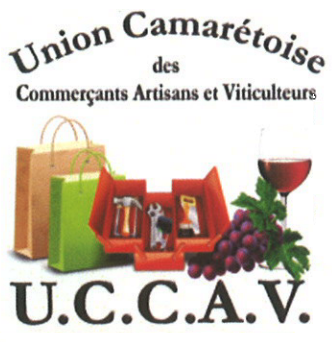       Demandeur      Demandeur      DemandeurNOM Contact☎ :                                                      @ : ☎ :                                                      @ : Domaine d’activitéSuperficie souhaitéeAchatLocationBudget        Propriétaire 		        Propriétaire 		        Propriétaire 		NOM Contact☎ :                                                      @ : ☎ :                                                      @ : Adresse du bienSuperficie disponibleVenteLocationPrix/Loyer